Symbol Movie Clip, Button, GraphicsSymbol ประเภท Movie Clipสร้าง Instance ขี้นมาด้วยการ Import ภาพหรือสร้างภาพขึ้นมาด้วยเครื่องมือใน Flashทำการ Selection ภาพที่เราต้องการแปลงเป็น Symbolกด ………………………………………… จะปรากฎหน้าต่าง Convert to Symbol ขึ้น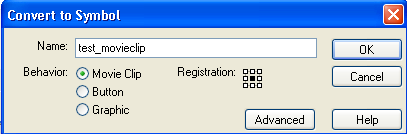 ให้เราเลือก ................................. ตั้งชื่อ แล้วกด ปุ่ม 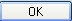 วิธีสร้าง Symbol ประเภท Button      1.	สร้าง Instance ขี้นมาด้วยการ Import ภาพหรือสร้างภาพขึ้นมาด้วยเครื่องมือใน Flash      2.	ทำการ Selection ภาพที่เราต้องการแปลงเป็น Symbolกด Insert > Convert to Symbol จะปรากฎหน้าต่าง Convert to Symbol ขึ้น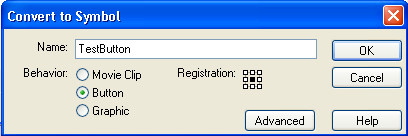 ให้เราเลือก ............................ตั้งชื่อ แล้วกด ปุ่ม Double click ที่ Symbol หรือสัญลักษณ์ ใน Library ของเรา หรือเลือกที่ ................................. เพื่อทำการแก้ไขการทำงานของปุ่มกดให้เป็นอย่างที่เราต้องการ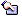 วิธีสร้าง Symbol ประเภท Graphic      1.	สร้าง Instance ขี้นมาด้วยการ Import ภาพหรือสร้างภาพขึ้นมาด้วยเครื่องมือใน Flash      2.	ทำการ Selection ภาพที่เราต้องการแปลงเป็น Symbolกด Insert > Convert to Symbol จะปรากฎหน้าต่าง Convert to Symbol ขึ้น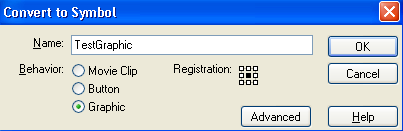 ให้เราเลือก ....................................ตั้งชื่อ แล้วกด ปุ่ม 